Name ______________________________________		Date _____________________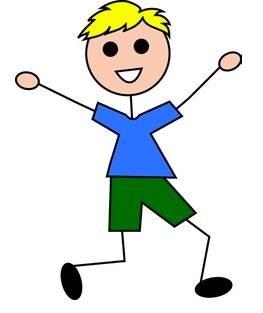 Ben’s ThinkingBen thinks 69 > 102 because 6 is greater than 1.  Do you agree or disagree?  Explain your thinking.  Use what you know about place value to write your argument. 